YAKINLAŞAN UZAK KARİYERİMPOSTER 1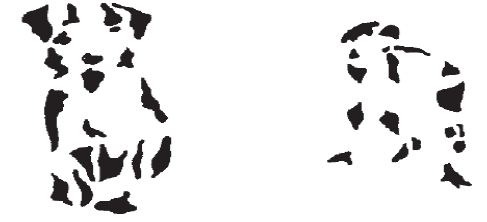 Çalışma Yaprağı-1 (UZUN VADELİ KARİYER AMAÇLARIM)Uzun vadeli kariyer amacı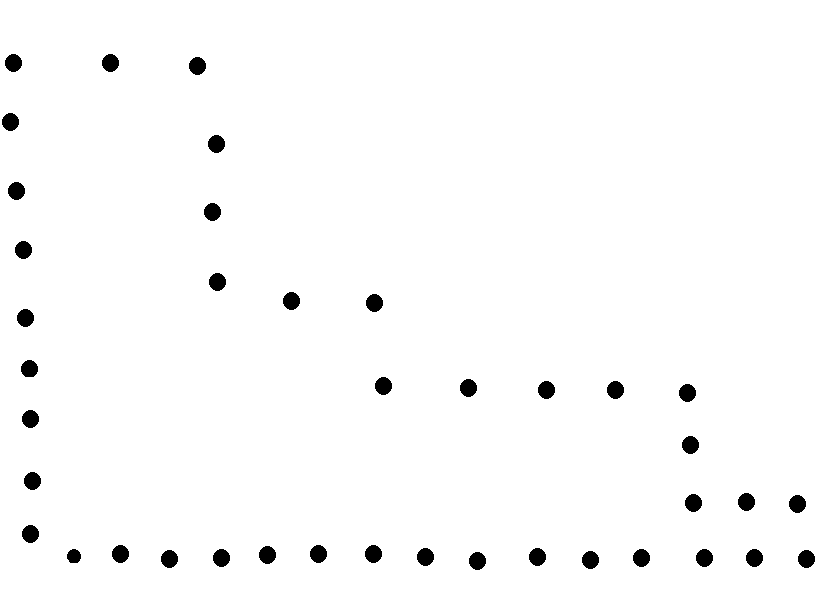    Kısa vadeli  kariyer amacıÇalışma Yaprağı-2 ÖRNEK EYLEM PLANIÇalışma Yaprağı-3 EYLEM PLANIMGelişim Alanı:KariyerYeterlik Alanı:Kariyer hazırlığıKazanım/Hafta:Kısa ve uzun vadeli kariyer amaçlarını belirler. / 11. haftaSınıf Düzeyi:10.sınıfSüre:40 dk (Bir ders saati)Araç-Gereçler:Poster Çalışma Yaprağı-1Çalışma Yaprağı-2Çalışma Yaprağı-3BantUygulayıcı İçin Ön Hazırlık:Tahtaya yapıştırılacak poster A3 boyutunda hazırlanır.Çalışma Yaprağı-1, Çalışma Yaprağı-2 ve Çalışma Yaprağı-3 öğrenci sayısı kadar çoğaltılır.Süreç (Uygulama Basamakları):Uygulayıcı tarafından etkinlik öncesi tahtaya yapıştırılan Poster öğrencilere gösterilerek “Tahtadaki görseli incelemenizi istiyorum. Ne görüyorsunuz?” yönergesi verilir.Öğrencilere görseli incelemeleri için birkaç dakika süre verilerek gönüllü öğrencilerin paylaşımları alındıktan sonra etkinliğin amacının uzun vadeli kariyer amaçlarını belirlemek olduğu açıklanır.Öğrencilere “Görselde iki farklı resim bulunmaktadır. İki resmi de oluşturan küçük parçalardır. Resimleri oluşturan küçük parçalar yakından bakıldığında birbirinden bağımsız gibi görünüyor olsalar da her küçük parçanın resmin meydana gelmesi için gerekli olduğu görülmektedir. Küçük parçalar bir araya gelerek ilk resimde bir köpek ikincisinde ise yarışa başlama pozisyonuda duran bir koşucuyu oluşturmaktadır. İncelediğiniz bu görseli bir hafta önce ele aldığınız kısa vadeli kariyer amaçlarınızı düşündüğünüzde nasıl yorumlarsınız? Her bir parçanın kısa vadeli kariyer amaçlarınızdan birini temsil ettiğini düşündüğünüzde şeklin bütünü sizin için ne ifade eder?” yönergesi verilerek posterdeki görselin amacı açıklanır ve bir önceki hafta işlenen tema ile bağ kurulur.Gönüllü öğrenciler yönergede yer alan sorulara yönelik cevaplarını sınıfla paylaşmaları için cesaretlendirilir.Öğrencilerin paylaşımları tamamlandıktan sonra, “Geçen hafta ele aldığınız gibi kısa vadeli kariyer amaçları ders notunu yükseltmek, dersi geçmek, istenilen alan/dal seçimi vb.1-2 sene gibi bir sürede ulaşabileceğiniz amaçları oluşturmaktadır. Uzun vadeli kariyer amaçları, kısa vadeli kariyer amaçlarınızın gerçekleştirilmesi yoluyla ulaşabileceğiniz bu nedenle daha fazla zaman ve çaba gerektiren amaçlardır. Kendinizi daha iyi tanımak, yeteneklerinizi geliştirmek, çevredeki olanaklar/değişimler ile yaşam ve mesleki değerlerinizi belirlemek, meslekleri tanımak, üniversite eğitimi almak, yurtiçi/yurtdışı staj deneyimi vb.” yönergesi ile süreç devam ettirilir.Öğrencilere Çalışma Yaprağı-1 dağıtılır. Öğrencilerden uzun vadeli kariyer amaçları üzerinde düşünerek noktaları birleştirip şekli tamamlamaları, uzun vadeli kariyer amaçlarını ve bu amaca ulaşmalarına katkı sağlayacak kısa vadeli kariyer amaçlarını Çalışma Yaprağı-1’e yazmaları istenir.Öğrenciler Çalışma Yaprağı-1’i tamamladıktan sonra Çalışma Yaprağı-2 (örnek eylem planı) ve Çalışma Yaprağı-3 (eylem planım) dağıtılır. Öğrencilerden örnek eylem planını incelemeleri istenir ve öğrencilere “Uzun vadeli kariyer amaçlarınızı belirlemek kadar onları gerçekleştirmek için neler yapmanız gerektiğini tespit etmek ve somut hale getirmek de önemlidir. Elinizdeki örnek eylem planını (Çalışma Yaprağı-2) incelemenizi bir önceki çalışma yaprağından da yararlanarak (Çalışma Yaprağı-1) yazdığınız uzun vadeli kariyer amaçlarınızdan bir tanesini seçerek kendi eylem planınızı (Çalışma Yaprağı-3) hazırlamanızı istiyorum. Hazırlayacağınız planda uzun vadeli kariyer amacınıza ulaşmanıza katkı sağlayacak eylemler üzerinde düşünerek bu eylemleri listelemenizi ve amaçlarınıza ulaşmanız için gereken süreyi yazmanızı istiyorum.” yönergesi verilir. Öğrencilere eylem planlarını oluşturmaları için belirli bir süre verilir.Bütün öğrenciler eylem planlarını tamamladıktan sonra gönüllü öğrencilerin eylem planlarına ilişkin paylaşımları alınır.Süreç tartışma soruları kapsamında değerlendirilir:Uzun vadeli kariyer amaçlarınız için gereken eylemleri belirlerken ne hissettiniz? Bu duygular sizin için ne ifade ediyor?Uzun vadeli kariyer amaçlarınız için eylem planı hazırlamak size neler hissettirdi/düşündürdü?Eylem planınızı gerçekleştirebileceğinize ne kadar inanıyorsunuz? Neden?Eylem planınızı gerçekleştirmenize neler yardımcı olur?Geçen hafta ele aldığınız kısa vadeli kariyer amaçlarınızın bu hafta konuştuğumuz uzun vadeli kariyer amaçlarınıza ulaşmanıza katkıları sizce nelerdir?Öğrencilerin tartışma sorularına yönelik paylaşımları alındıktan sonra, “Bazı kariyer amaçlarınız daha kısa süre, bazıları daha uzun süre ve çaba sonrasında ulaşabileceğiniz amaçlardır. Etkinliğin başında incelediğiniz görseldeki küçük parçalar gibi kariyeriniz için gerçekleştireceğiniz her eylem öncelikle kısa vadeli kariyer amaçlarınıza ulaşmanıza yardımcı olacaktır. Kısa vadeli kariyer amaçlarınızı gerçekleştirerek tıpkı görseldeki resmin bütününü küçük parçalar sayesinde görmemiz gibi uzun vadeli kariyer amaçlarınıza ulaşmanız mümkün olacaktır. Bu nedenle kısa ve uzun vadeli kariyer amaçlarınızı belirleyip eylem planı hazırlayarak amaçlarınızı dönem ve sene sonunda değerlendirmeniz, gerçekleştirilemeyen eylemler ve amaçlar için yeni eylem planı oluşturmanız sizi kısa ve uzun vadeli kariyer amaçlarınızı gerçekleştirmeye biraz daha yaklaştıracak ve motive edecektir. Kariyeriniz için şu an gerçekleştirdiğiniz her eylem sizin uzak kariyer resminizi şekillendirmektedir ve istediğiniz resmi çizmek sizin elinizdedir.” yönergesi ile süreç sonlandırılır.Kazanımın Değerlendirilmesi:Öğrencilerden Çalışma Yaprağı-2’de yer alan diğer uzun vadeli kariyer amaçları için de eylem planı hazırlamaları istenebilir.Hazırladıkları eylem planlarını dönem ve yıl sonunda değerlendirerek gerçekleştirilen ve gerçekleştirilemeyen eylemleri belirleyerek yeni bir plan hazırlamaları istenebilir.Öğrencilerden uzun vadeli kariyer hedeflerinden bir tanesini afiş/poster şeklinde görselleştirmeleri istenebilir.Uygulayıcıya Not:Etkinlikte kullanılacak poster akıllı tahta/bilgisayar desteğiyle tahtaya yansıtılarak paylaşılabilir bu imkânlar yoksa poster çıktısı tahtaya asılabilir ya da poster A4 çıktısı şeklinde çoğaltılarak öğrencilerin 3-4 kişilik gruplar halinde incelemesi sağlanabilir.Fotokopi imkânı kısıtlıysa Çalışma Yaprağı-2 (örnek eylem planı) akıllı tahta/bilgisayar desteğiyle yansıtılarak paylaşılabilir ya da öğrencilerin 3-4 kişilik gruplar halinde incelemesi için oluşturulabilecek grup sayısı kadar çoğaltılabilir.Sınıfta çizim yapmakta zorlanabilecek bir öğrenci (fiziksel engel vb.) mevcutsa Çalışma Yaprağı-1’deki çizimi yapmadan kısa ve uzun vadeli kariyer amaçlarını ifade etmesi ve Çalışma Yaprağı-3’teki eylem planını sözel olarak oluşturması istenebilir.            Özel gereksinimli öğrenciler için;Çalışma yaprakları ile çalışma sırasında ek süre verilerek öğrenme süreci farklılaştırılabilir. Etkinlik yaprağı-1 ve 3’te yer alan etkinliğin tamamı yerine sınırlı miktarının yapılması istenerek öğrenme içeriği farklılaştırılabilir. Öğretmen öğrencilerin etkinliklerine katılıp geri bildirim sunarak destek verebilir. Çalışma yapraklarının puntolarının büyük olmasına dikkat edilerek ya da Braille yazı eklenerek materyallerde uyarlama yapılabilir.Etkinliği Geliştiren:Sinem FarizUzun vadeli kariyer amaçlarım1.2.3.4.5.Kısa vadeli kariyer amacımKısa vadeli kariyer amacımKısa vadeli kariyer amacımUzun Vadeli Kariyer Amacı (2 yıl ve daha fazla)Hedef: Yüksek bir diploma notuyla liseden mezun olmakEylem:Okula düzenli devam etmek.Okul kurallarına uymakDersleri dikkatli takip etmekEvde ders tekrarı yapmakKendi öğrenme stratejilerini bilmek ve uygulamakİlgi ve yeteneklere uygun ders/alan/dal seçimi yapmak9, 10, 11. Ve 12.sınıf süresince çalışmayı sürdürmek ve sınavlardan yüksek puan almakGerçekleştirilemeyen ya da uygulamakta zorlanılan eylemler için destek almak (ders öğretmeni/sınıf rehber öğretmeni/okul rehber öğretmeni)Tarih/Süre:4 yıl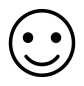 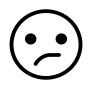 Başarıldı mı?   Evet HayırNiçin başarıldı? Niçin başarılmadı?Okula düzenli devam edildi.Günlük, haftalık ve aylık ders çalışma programlarıyla düzenli ders çalışıldı ve tekrar yapıldı.Öğrenme stratejileri doğrultusunda kendi öğrenmesine en fazla yardımcı olan stratejiler kullanıldı.Öğrenmekte zorluk yaşanan konularda öğretmen ve arkadaşlardan destek alındı.Derslerde öğrenilen konular farklı kaynaklardan da takip edilerek öğrenme yaşantısı zenginleştirildi.Okul rehberlik servisinden ilgi ve yetenekler, des/alan/dal seçimi konularında destek alındı.İlgi ve yetenekler doğrultusunda seçmeli ders/alan/dal seçimi yapıldı.Her sınıf seviyesinde hedeflenen amaçlar ile sene sonunda ulaşılan amaçlar karşılaştırılarak ulaşılamayan amaçlar mevcutsa nedenleri tespit edildi ve yeni bir eylem planı hazırlandı.Uzun Vadeli Kariyer Amacı (2 yıl ve daha fazla)Hedef: Eylem: Tarih/Süre: Başarıldı mı?      Evet                      HayırNiçin başarıldı? Niçin başarılmadı?